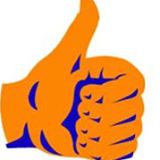 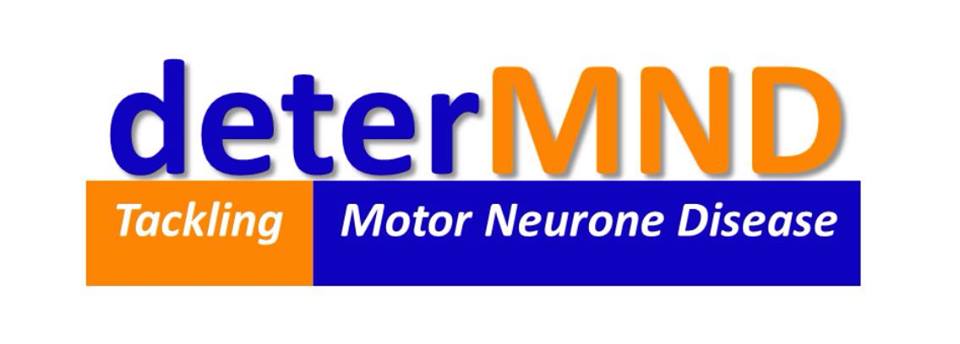 Belfast to Donegal Cycle in aid of deterMND Trust Friday 25th - Sunday 27th May 2018NameAddress/CompanyAmountPaid